ПРЕСС-РЕЛИЗЛекцию для кадастровых инженеров и других заинтересованных лиц проведет Кадастровая палата по Красноярскому краю  Кадастровая палата по Красноярскому краю доводит до сведения кадастровых инженеров и других заинтересованных лиц информацию о проведении платной лекции, в ходе которой будут рассмотрены следующие темы: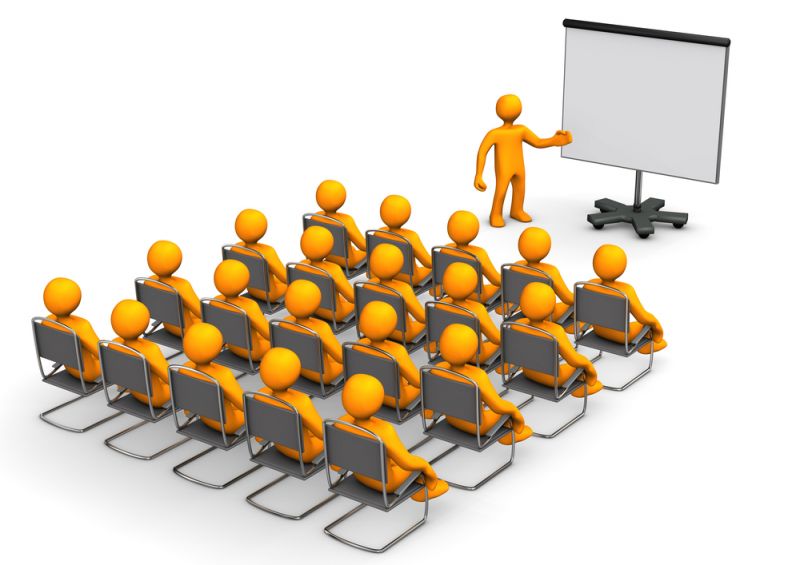 - Отличие сведений, содержащихся в выписках ЕГРН;- Публичный сервитут. Требования к графическому описанию местоположения границ и формату электронного документа;- Исправление технических и реестровых ошибок в ЕГРН в указании расположения объектов недвижимости в пределах земельных участков;- Актуальные вопросы кадастрового учета объектов капитального строительства;- Случаи применения части 2 статьи 43 Федерального закона                                  «О государственной регистрации недвижимости» при уточнении части границы смежного земельного участка.Лекция начнется в 10:00 часов 19 апреля 2019 года в Кадастровой палате по Красноярскому краю по адресу: г. Красноярск, ул. Петра Подзолкова, 3.Заявки на участие в мероприятии следует направлять на электронный адрес dogovor@24.kadastr.ru до 16 апреля 2019 года.Получить более подробную информацию, касающуюся проведения лекции можно обратившись по телефону 8 (391) 202-69-40 (доб. 2225).